Down By The Henry MooreMurray McLauchlan 1975INTRO:  / 1 2 3 4 /INSTRUMENTAL: <OPTIONAL>[A] / [A] / [A] / [F#m] /[A] / [D][A] / [E7] / [A] / [A] /[A] I walked down to Kensington Market, bought me a fish to [F#m] fryI [A] went to the Silver [D] Dollar, looked a [E7] stranger in the [A]eyeA [A] friend of mine says that he don't think this town's so out of [F#m] sightBut [A] he's got shades all [D] round his soul And he [E7] thinks he's seen the [A] light, singin’CHORUS:[A] Don't you want to keep on movin’[A] Don't you want to get un-[F#m]done[A] Don't you want a change from [D] losin’[A] Don't you want to [E7] have some [A] fun [A][A] I went down to the Palm Grove, I was jumpin' around the [F#m] roomI was [A] wearin’ my [D] sneakers down and [E7] castin' away my [A] gloomThis [A] fat girl come up and grabbed me, she sat me on her [F#m] kneeShe [A] said you wrote that [D] Farmer's SongAnd she [E7] spilled a drink on [A] me, singin’ CHORUS:[A] Don't you want to keep on movin’[A] Don't you want to get un-[F#m]done[A] Don't you want a change from [D] losin’[A] Don't you want to [E7] have some [A] funINSTRUMENTAL: <OPTIONAL>[A] / [A] / [A] / [F#m] /[A] / [D][A] / [E7] / [A] / [A] /[A] I went down by the Henry Moore, skated all in the [F#m] Square The [A] moon above my [D] shoulder and the [E7] ice was in my [A] hair A-[A]lone but never lonely, that's how I like to [F#m] beIf I [A] want to have fun like a [D] rock'n roll bumDon't [E7] think the worst of [A] me, singin’CHORUS:[A] Don't you want to keep on movin’[A] Don't you want to get un-[F#m]done[A] Don't you want a change from [D] losin’[A] Don't you want to [E7] have some [A] fun, singin’[A] Don't you want to keep on movin’[A] Don't you want to get un-[F#m]done[A] Don't you want a change from [D] losin’[A] Don't you want to [E7] have some [A] fun [D]/[A]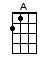 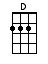 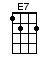 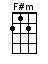 www.bytownukulele.ca